Name of Journal: World Journal of PsychiatryManuscript NO: 80691Manuscript Type: ORIGINAL ARTICLEBasic StudyIdentification and characterization of noncoding RNAs-associated competing endogenous RNA networks in major depressive disorderZou ZL et al. Bioinformatic data mining for MDDZhi-Li Zou, Yu Ye, Bo Zhou, Yuan ZhangZhi-Li Zou, Bo Zhou, Department of Psychosomatic, Sichuan Academy of Medical Science & Sichuan Provincial People’s Hospital, Chengdu 610072, Sichuan Province, ChinaYu Ye, Sichuan Provincial Center for Mental Health, Sichuan Academy of Medical Sciences & Sichuan Provincial People's Hospital, Chengdu 611130, Sichuan Province, ChinaYuan Zhang, Personalized Drug Therapy Key Laboratory of Sichuan Province, Sichuan Academy of Medical Sciences & Sichuan Provincial People’s Hospital, Chengdu 610072, Sichuan Province, ChinaAuthor contributions: Zou ZL contributed to study design, manuscript preparation, inspection, and revision; Ye Y contributed to manuscript preparation; Bo Z contributed to study design; Zhang Y contributed to study design and manuscript preparation.Supported by the National Key Research and Development Program of China, No. 2020YFC2005500.Corresponding author: Yuan Zhang, MS, Assistant Professor, Personalized Drug Therapy Key Laboratory of Sichuan Province, Sichuan Academy of Medical Sciences & Sichuan Provincial People’s Hospital, No. 32 First Ring Road West 2, Chengdu 610072, Sichuan Province, China. 447415054@qq.comReceived: October 9, 2022Revised: December 6, 2022Accepted: January 23, 2023Published online: February 19, 2023AbstractBACKGROUNDMajor depressive disorder (MDD) is a common and serious mental illness. Many novel genes in MDD have been characterized by high-throughput methods such as microarrays or sequencing. Recently, noncoding RNAs (ncRNAs) were suggested to be involved in the complicated environmental-genetic regulatory network of MDD occurrence; however, the interplay among RNA species, including protein-coding RNAs and ncRNAs, in MDD remains unclear.AIMTo investigate the RNA expression datasets downloaded from a public database and construct a network based on differentially expressed long noncoding RNA (lncRNAs), microRNAs (miRNAs), and mRNAs between MDD and controls.METHODSGene expression data were searched in NCBI Gene Expression Omnibus using the search term “major depressive disorder.” Six array datasets from humans were related to the search term: GSE19738, GSE32280, GSE38206, GSE52790, GSE76826, and GSE81152. These datasets were processed for initial assessment and subjected to quality control and differential expression analysis. Differentially expressed lncRNAs, miRNAs, and mRNAs were determined, Gene Ontology and Kyoto Encyclopedia of Genes and Genomes enrichment analyses were performed, and protein-protein interaction network was generated. The results were analyzed for their association with MDD.RESULTSAfter analysis, 3 miRNAs, 12 lncRNAs, and 33 mRNAs were identified in the competing endogenous RNA network. Two of these miRNAs were earlier shown to be involved in psychiatric disorders, and differentially expressed mRNAs were found to be highly enriched in pathways related to neurogenesis and neuroplasticity as per Gene Ontology and Kyoto Encyclopedia of Genes and Genomes enrichment analyses. The expression of hub gene fatty acid 2-hydroxylase was enriched, and the encoded protein was found to be involved in myelin formation, indicating that neurological development and signal transduction are involved in MDD pathogenesis.CONCLUSIONThe present study presents candidate ncRNAs involved in the neurogenesis and neuroplasticity pathways related to MDD.Key Words: Major depressive disorder; Noncoding RNA; Competing endogenous RNA; Bioinformatics; Data mining©The Author(s) 2023. Published by Baishideng Publishing Group Inc. All rights reserved.Citation: Zou ZL, Ye Y, Zhou B, Zhang Y. Identification and characterization of noncoding RNAs-associated competing endogenous RNA networks in major depressive disorder. World J Psychiatry 2023; 13(2): 36-49URL: https://www.wjgnet.com/2220-3206/full/v13/i2/36.htmDOI: https://dx.doi.org/10.5498/wjp.v13.i2.36Core Tip: Competing endogenous RNAs (ceRNAs) are novel regulatory molecules involved in a wide range of biological processes and diseases. This study explored the potential ceRNA networks (ceRNETs) involved in the pathogenesis of major depressive disorder (MDD) using bioinformatics data mining. A ceRNET comprising 3 miRNAs, 12 lncRNAs, and 33 mRNAs was constructed based on two public datasets obtained from the Gene Expression Omnibus database. Elucidating the correlation of the ceRNET with MDD opens new avenues to discover specific diagnostic biomarkers for MDD and expands our knowledge about this disease.INTRODUCTIONMajor depressive disorder (MDD), characterized by persistent and intense feelings of sadness for extended periods, is one of the most common causes of morbidity and mortality worldwide[1], yearly affecting approximately 5% of adults worldwide[2]. The exact cause of MDD remains unknown; however, the occurrence of MDD is widely believed to involve crosstalk between genetic, environmental, social, and developmental vulnerabilities and resilience factors[2,3]. Numerous risk factors for MDD have been identified from three major perspectives: medical, social, and substance[4,5]. Available treatment options primarily include pharmacotherapy, psychotherapy, and lifestyle changes. However, prevention and treatment of this disease remain difficult because of varying presentations, unpredictable course and prognosis, and variable responses to treatment[6]. Therefore, further studies are needed to determine the biological mechanisms underlying MDD to develop better patient therapies.The increasing popularity of high-throughput microarray technologies has facilitated the identification of genome variations in MDD, improving the understanding of its pathogenesis and development, and revealing promising biomarkers. Gao et al[7] identified 241 differentially expressed genes (DEGs) in the hippocampus (hip), 218 DEGs in the prefrontal cortex (pfc), and 327 DEGs in the striatum (str) from patients with MDD. These DEGs were enriched in glycan biosynthesis, RIG-I-like receptor signaling, and pyrimidine metabolism pathways, which significantly contribute to MDD pathogenesis. Additionally, the DEGs AR, PTK2, IRAK1, IL12A, GALNT12, GALNT2, CD19, and PTDSS2 were identified as novel therapeutic targets[7,8]. Moreover, Segman et al[9] found 73 DEGs between patients with postpartum major depression and controls using peripheral blood cells; the immune response, transcriptional effects on cell proliferation, and DNA replication and repair were significantly enriched in these patients. Although novel genes have been discovered and well-studied, genetic predisposition to MDD only partly explains the occurrence of this illness. With the development of epigenetic theory and technology, non-coding RNAs (ncRNAs) have been identified to help explain the interaction between genetics and the environment. Li et al[10] found an inverse relationship between serum brain-derived neurotrophic factor (BDNF) levels and miR-132/miR-182 levels in depression, supporting the notion that miR-182 is a putative regulatory microRNA (miRNA) of BDNF. Zhou et al[11] found that miRNAs act as key regulators of synaptic plasticity in MDD pathogenesis. Liu et al[12] detected four long non-coding ribonucleic acids (lncRNAs) related to the expression of mRNAs associated with MDD. Although ncRNAs have been proposed to play important roles in MDD, the regulatory network among RNA species remains unclear. The competing endogenous RNA (ceRNA) network proposed by Salmena et al[13] has been verified in an increasing number of studies. This complicated post-transcriptional regulatory network plays a critical role in the progression and pathogenesis of various illnesses, including cancer. However, to date, no ceRNA network has been proposed for MDD. Here, we investigated RNA expression datasets downloaded from the Gene Expression Omnibus (GEO) database and constructed a network based on differentially expressed lncRNAs, miRNAs, and mRNAs between MDD and controls. This network was used to mine for functional ncRNAs that may contribute to the epigenetic mechanism underlying MDD pathogenesis and may be useful as potential therapeutic targets and biomarkers for MDD.MATERIALS AND METHODSData resources and preprocessing Gene expression data were searched in NCBI GEO using the search term “major depressive disorder”. Six array datasets from humans were related to the search term: GSE19738 (expression profiling by array, n = 42; MDD, 21; control, 21), GSE32280 (expression profiling by array, n = 24; MDD, 8; subsyndromal symptomatic depression, SSD, 8; control, 8), GSE38206 (expression profiling by array, n = 18; MDD, 9; control, 9), GSE52790 (expression profiling by array and ncRNA profiling by array, n = 22; MDD, 10; control, 12), GSE76826 (expression profiling by array, n = 22; MDD, 10; control, 12), and GSE81152 (ncRNA profiling by array, n = 50; MDD, 31; control, 19). These datasets were processed for initial assessment; if they met the requirements, they were subjected to quality control and differential expression analysis.Identification of differentially expressed lncRNAs, miRNAs, and mRNAs The differentially expressed mRNAs, lncRNAs, or miRNAs were determined based on the threshold criteria of |log2(fold-change| ≥ 1 and an adjusted P value < 0.05 using the R limma package (version 3.40.6). The differentially expressed lncRNAs (DE_lncRNAs) obtained from GSE76826 were entered into the miRcode database (http://www.mircode.org/) that provides an integrated, searchable map of putative target sites of miRNAs, to predict the interactions of DE_lncRNAs and DE_miRNAs. Only DE_lncRNAs for which miRNAs were successfully predicted were selected for ceRNA network construction. The miRNAs obtained were overlapped with differentially expressed miRNAs obtained from GSE81152, and the overlapping miRNAs were identified as a differentially expressed miRNA (DE_miRNA). The name of the DE_miRNA was entered into the miRDB (http://mirdb.org/) and TargetScan (http://www.targetscan.org/vert_72/) databases, both of which are online databases used to predict miRNA targets. The mRNAs obtained above were overlapped with differentially expressed RNAs identified from GSE76826. The DE_lncRNAs, DE_miRNAs, and DE_mRNAs obtained in the manner described above were used for ceRNA network construction.DE_lncRNA/DE_miRNA/DE_mRNA network constructionCytoscape 3.4.0 was used to visualize the DE_lncRNA/DE_miRNA/DE_mRNA network construction.Gene Ontology function and Kyoto Encyclopedia of Genes and Genome pathway enrichment analysisTo help identify the potential biological functions of these genes in the MDD ceRNA network, Gene Ontology (GO) functional and Kyoto Encyclopedia of Genes and Genome (KEGG) pathway enrichment analyses were performed using the clusterProfiler package in R. GO terms have three categories; biological process, cellular compartment, and molecular function. P ≤ 0.05 indicated a significant difference in GO terms and KEGG pathways.Construction of the protein interaction networkThe protein interaction (PPI) network was constructed to evaluate the interactions among genes. The DE_mRNAs were selected to construct a PPI network based on Search Tool for the Retrieval of Interacting Genes/Proteins (STRING) ver.11.0 (https://string-db.org/). In the PPI network, a node represents a gene; the undirected link between two nodes is an edge, representing the interaction between two genes, and the degree of a node corresponds to the number of interactions of a gene with other genes in the network.RESULTSQuality control and differential expression analysisThe workflow of the analysis is shown in Figure 1. Because the GSE19738 dataset lacks documents to annotate gene symbols and the GSE32280 dataset uses peripheral blood mononuclear cells rather than whole blood, both these datasets were excluded from analysis at the first stage. Next, sample-level quality control was performed using principal component analysis to ensure that the cases and controls were well-separated and to identify sample outliers. After removing the outliers, there were 10 controls and 8 MDD cases in GSE52790, 12 controls and 9 MDD cases in GSE76826, and 10 controls and 23 MDD cases in GSE81152. The four remaining datasets, GSE32280, GSE52790, GSE76826, and GSE81152, were utilized to identify differentially expressed mRNAs, lncRNAs, and miRNAs using the limma R package with the threshold set to an adjusted P value < 0.05 and |log2-fold-change| ≥ 1. A hierarchical cluster heatmap showing the expression patterns of the DEGs between MDD and controls is shown in Figure 2. As no DEGs were found in GSE32280, this dataset was excluded from subsequent analysis. A total of 125, 373, and 54 DEGs were identified in the GSE52790, GSE76826, and GSE81152 datasets, respectively. There were 112 upregulated and 13 downregulated genes among the 125 DEGs in GSE52790, 109 upregulated genes (including 89 mRNAs and 10 lncRNAs) and 264 downregulated genes (including 198 mRNAs and 66 LncRNAs) in the 373 DEGs of GSE76826, and 51 upregulated and 3 downregulated genes in the 54 DEGs of GSE81152.Construction of a ceRNA network for MDDTo better understand the effect of lncRNAs on mRNAs mediated by combinations with miRNAs in MDD, we constructed a ceRNA network based on the GSE76826 and GSE81152 data. Eighty-six differentially expressed lncRNAs from GSE76826 were retrieved and entered into the miRcode database to predict the potential interacting miRNAs. Eighty-four miRNAs (645 LncRNA-miRNA pairs) were identified in the miRcode database. Next, we overlapped these 84 miRNAs to the differentially expressed miRNAs identified in GSE81152, generating 3 shared miRNAs (the corresponding lncRNAs were reduced to 12) (Table 1). Thereafter, we entered these 3 miRNAs into the miRDB and TargetScan databases to identify their potential target mRNAs and combined the results from these two databases to achieve high true-positive coverage. A total of 1,868 mRNAs was generated from the two databases; when the 287 differentially expressed mRNAs identified from GSE76826 were overlapped, 33 shared mRNAs were identified (Table 2). Finally, we assembled all identified ceRNA pairs to generate an mRNA-miRNA-lncRNA network in MDD (Figure 3).Gene set enrichment analysisEnrichment analysis indicated that the 33 differentially expressed mRNAs were significantly associated with the GO terms for 887 biological process, 105 molecular function, and 55 cell component terms. For the KEGG pathways, the only significant pathway was the mammalian target of rapamycin (mTOR) signaling pathway. Table 3 and Figure 4 list the top 10 most significant biological processes, molecular functions, and cellular components from the GO terms.PPI network constructionA total of 33 DEG mRNAs were entered into the STRING database to build a PPI network. Gene nodes with the highest W values in the network were ACVR1C, ELOVL4, fatty acid 2-hydroxylase (FA2H), INHBB, NIPAL4, and UGT8 (Figure 5).DISCUSSIONConsiderable progress has been made in understanding the pathophysiology of MDD; however, no single model or mechanism can fully explain all aspects of the disease[6]. MDD is believed to involve the following: Reduced levels of monoamines, changes in the hypothalamic-pituitary-adrenal axis, inflammation, limited neurogenesis, changes in brain structure and function, heredity factors, environmental milieu, and epigenetics[6]. Epigenetics, a field focusing on gene-environment interactions, has gained attention over the past decades. The recent application of microarray-based genome-wide expression analysis has enabled the identification of MDD-associated genes, including novel ncRNAs. Although numerous studies have demonstrated that ncRNAs play important roles in MDD pathogenesis, the mechanisms of how these genes regulate MDD have not been well-characterized[14,15]. Thus, we performed ceRNA network analysis by data mining to determine the potential regulatory mechanisms of MDD.Multiple GO terms were identified in enrichment analysis, reflecting the complexity of the disorder. We observed that protein-coding genes in the network were highly correlated with cellular growth and developmental differentiation, including the activin receptor signaling pathway, peripheral nervous system development, G protein-coupled receptor internalization, receptor-ligand activity, hormone activity, growth factor activity, and cellular growth. The term “signaling by activins” in our results is consistent with previous studies showing that activin can modulate depression and anxiety-related behavior[16-21]. Activins are members of the transforming growth factor-β superfamily that are expressed in various tissues, including neuronal cells, and are involved in proliferation, differentiation, metabolism, homeostasis, apoptosis, immune response, and tissue repair. Postnatal neurogenesis, which leads to the production of new neurons in the adult brain, can influence the replacement of damaged neurons, stress responses, memory formation, and depression, among others[22]. Previous studies have reported that the activin activity in the adult forebrain influences locomotor activity, anxiety-related behavior, and hippocampal neurogenesis, which is also associated with age-related cognitive decline[23]. Additionally, consistent with our results, utilizing a genome-wide association study, Smeeth et al[23] suggested a complex relationship among reproductive hormones, hippocampal neurogenesis, and depression. Based on transcriptome array results analysis of Chinese patients with MDD, Liu et al[12] reported the enrichment of differentially expressed coding genes in the signal transduction pathway and basic metabolic process associated with neurodevelopmental disease[12,13]. Our KEGG results also showed that the mTOR signaling pathway is a part of the regulatory network of MDD. This agrees with previous studies which showed that the mTOR signaling pathway, which senses and integrates diverse extracellular stimuli to promote cellular growth or limit catabolic processes, contributes to normal neuronal growth and is associated with neurogenesis[24]. Notably, the mTOR signaling pathway has become an important target for treating depression using drugs such as ketamine[25,26].The use of ncRNAs as biomarkers of psychological disorders is gaining momentum. In the ceRNA network developed in this study, there were 12 lncRNAs, 3 miRNAs, and 33 mRNAs specific to MDD. Consistent with our results, hsa-mir-137, as a brain-enriched miRNA, was earlier confirmed as a gene related to MDD, bipolar disorder, schizophrenia, and Parkinson’s disease susceptibility[27-30], whose underlying mechanisms regulate synaptic plasticity. Moreover, Zhao et al[31] detected significantly lower hsa-miR-137 Levels in the brain and peripheral blood in post-stroke depression rats, and Kim et al[32] found that it can be used as a diagnostic marker for methamphetamine withdrawal syndrome. Similarly, hsa-miR-125b-5p in the peripheral blood is highly expressed in Alzheimer’s disease compared with that in controls.In addition to genetic components, different epigenetic mechanisms play an important role in the occurrence and development of MDD. A previous study revealed that the non-protein-coding RNA repressor of NFAT, human accelerated region 1, transcribed antisense of rheelin, and B-secretase-1 are associated with cognitive function, potentially contributing to MDD, and the lncRNA BDNF-AS was reportedly related to synaptic plasticity and potentially associated with MDD[33-36]. In a recent study, Abedpoor and colleagues reported that the lncRNA network could play an indispensable role in regulating depression-like behaviors in mice[37]. Furthermore, two studies reported lower RMRP expression in a mouse model of depression and MDD relative to normal subject samples[14]. In another study, Issler et al[38] observed that LINC00473 was downregulated in the prefrontal cortex of depressed females. Collectively, these results suggest that lncRNAs are potential diagnostic and prognostic biomarkers. Our results revealed 12 different lncRNAs involved in the MDD ceRNA network, suggesting the existence of a regulatory network in MDD.In the present study, FA2H was highlighted in the PPI network. FA2H encoded by FA2H is highly expressed in the human brain and is involved in the formation of 2-hydroxy galactosylceramides and 2-hydroxy sulfatides in myelin[39,40]. The FA2H gene appears to be related to lipid metabolism and is one of the 10 candidate genes identified in an inherited neurologic disorder known as neurodegeneration with brain iron accumulation and is also involved in hereditary spastic paraplegia SPG35 and leukodystrophy[41,42]. Mutations in FA2H have been identified in autism spectrum disorders[43]. The function of FA2H does not appear to be limited to the brain since elevated FA2H expression has also been found in hepatocellular carcinoma and lung adenocarcinoma involving UGT8[44,45]. However, there have been no reports of FA2H in MDD and thus, this is the first study to suggest that FA2H is related to MDD. Considering its role in myelin formation, this gene may contribute to MDD pathogenesis via impacting neurological development and modulating signal transduction. Elongation of very long-chain fatty acids-4 (ELOVL4) was another protein of interest identified in the PPI. This protein is essential for the synthesis of very long-chain polyunsaturated (VLC-PUFA) and saturated fatty acids (VLC-SFA) of chain lengths greater than 26 carbons[46]. The VLC-PUFAs play an important role in maintaining neural tissue homeostasis. Studies have suggested that dysregulated ELOVL4 expression may be involved in the lipid alterations observed in neuroblastoma, and mutations in the ELOVL4 gene could cause several distinct neurodegenerative diseases, including stargardt-like macular dystrophy, spinocerebellar ataxia 34, and a neuro-ichthyotic syndrome with severe seizures and spasticity[47,48]. However, like FA2H, none of the studies so far have linked ELOVL4 and MDD, and therefore, future validation benchmark experiments are needed.There were some limitations to our study. The potentially important genes associated with MDD lack gene expression and functional validation, and hence, further in vivo and in vitro studies are required. Furthermore, the two datasets were not from the same platform, which may have resulted in a few deviations. However, the present study provides novel insight into MDD pathogenesis.CONCLUSIONTo date, MDD diagnosis mainly depends on the patient’s subjective expression, which may be misinterpreted by clinicians. Therefore, identification of a reliable biomarker that can be used to diagnose MDD and guide its treatment is imperative. In conclusion, the present study revealed that hsa-miR-4465, hsa-miR-137, and hsa-miR-125b-5p may be useful genetic biomarkers for MDD as they are potentially involved in the neurogenesis and neuroplasticity pathways in MDD. These results require further validation in future studies.ARTICLE HIGHLIGHTSResearch backgroundMajor depressive disorder (MDD) is a common and serious mental illness. Many novel genes in MDD have been characterized by high-throughput methods such as microarrays or sequencing. Recently, noncoding RNAs (ncRNAs) were suggested to be involved in the complicated environmental-genetic regulatory network of MDD occurrence.Research motivationThe interplay among RNA species, including protein-coding RNAs and ncRNAs, in MDD remains unclear.Research objectivesTo investigate the RNA expression datasets and construct a network based on differentially expressed long noncoding RNA (lncRNAs), miRNAs, and mRNAs between MDD and controls through data mining method. Research methodsGene expression data were searched and downloaded from NCBI Gene Expression Omnibus database. Six array datasets from humans were related to the search term: GSE19738, GSE32280, GSE38206, GSE52790, GSE76826, and GSE81152. These datasets were processed for initial assessment and subjected to quality control and differential expression analysis. Differentially expressed lncRNAs, miRNAs, and mRNAs were determined, Gene Ontology and Kyoto Encyclopedia of Genes and Genomes enrichment analyses were performed, and protein-protein interaction network was generated. The results were analyzed for their association with MDD.Research resultsAfter analysis, 3 miRNAs, 12 lncRNAs, and 33 mRNAs were identified in the ceRNA network. Two of these miRNAs were earlier shown to be involved in psychiatric disorders, and differentially expressed mRNAs were found to be highly enriched in pathways related to neurogenesis and neuroplasticity as per Gene Ontology and Kyoto Encyclopedia of Genes and Genomes enrichment analyses. The expression of hub gene fatty acid 2-hydroxylase was enriched, and the encoded protein was found to be involved in myelin formation, indicating that neurological development and signal transduction are involved in MDD pathogenesis.Research conclusionsThe present study presents candidate ncRNAs involved in the neurogenesis and neuroplasticity pathways related to MDD.Research perspectivesBioinformatic data mining method can be an cost-effective way to explore potential biomarkers for complicated diseases. However, benchmark experiment is needed in the future to validate the results.REFERENCES1 Murray CJ, Atkinson C, Bhalla K, Birbeck G, Burstein R, Chou D, Dellavalle R, Danaei G, Ezzati M, Fahimi A, Flaxman D, Foreman, Gabriel S, Gakidou E, Kassebaum N, Khatibzadeh S, Lim S, Lipshultz SE, London S, Lopez, MacIntyre MF, Mokdad AH, Moran A, Moran AE, Mozaffarian D, Murphy T, Naghavi M, Pope C, Roberts T, Salomon J, Schwebel DC, Shahraz S, Sleet DA, Murray, Abraham J, Ali MK, Atkinson C, Bartels DH, Bhalla K, Birbeck G, Burstein R, Chen H, Criqui MH, Dahodwala, Jarlais, Ding EL, Dorsey ER, Ebel BE, Ezzati M, Fahami, Flaxman S, Flaxman AD, Gonzalez-Medina D, Grant B, Hagan H, Hoffman H, Kassebaum N, Khatibzadeh S, Leasher JL, Lin J, Lipshultz SE, Lozano R, Lu Y, Mallinger L, McDermott MM, Micha R, Miller TR, Mokdad AA, Mokdad AH, Mozaffarian D, Naghavi M, Narayan KM, Omer SB, Pelizzari PM, Phillips D, Ranganathan D, Rivara FP, Roberts T, Sampson U, Sanman E, Sapkota A, Schwebel DC, Sharaz S, Shivakoti R, Singh GM, Singh D, Tavakkoli M, Towbin JA, Wilkinson JD, Zabetian A, Murray, Abraham J, Ali MK, Alvardo M, Atkinson C, Baddour LM, Benjamin EJ, Bhalla K, Birbeck G, Bolliger I, Burstein R, Carnahan E, Chou D, Chugh SS, Cohen A, Colson KE, Cooper LT, Couser W, Criqui MH, Dabhadkar KC, Dellavalle RP, Jarlais, Dicker D, Dorsey ER, Duber H, Ebel BE, Engell RE, Ezzati M, Felson DT, Finucane MM, Flaxman S, Flaxman AD, Fleming T, Foreman, Forouzanfar MH, Freedman G, Freeman MK, Gakidou E, Gillum RF, Gonzalez-Medina D, Gosselin R, Gutierrez HR, Hagan H, Havmoeller R, Hoffman H, Jacobsen KH, James SL, Jasrasaria R, Jayarman S, Johns N, Kassebaum N, Khatibzadeh S, Lan Q, Leasher JL, Lim S, Lipshultz SE, London S, Lopez, Lozano R, Lu Y, Mallinger L, Meltzer M, Mensah GA, Michaud C, Miller TR, Mock C, Moffitt TE, Mokdad AA, Mokdad AH, Moran A, Naghavi M, Narayan KM, Nelson RG, Olives C, Omer SB, Ortblad K, Ostro B, Pelizzari PM, Phillips D, Raju M, Razavi H, Ritz B, Roberts T, Sacco RL, Salomon J, Sampson U, Schwebel DC, Shahraz S, Shibuya K, Silberberg D, Singh JA, Steenland K, Taylor JA, Thurston GD, Vavilala MS, Vos T, Wagner GR, Weinstock MA, Weisskopf MG, Wulf S, Murray; U.S. Burden of Disease Collaborators. The state of US health, 1990-2010: burden of diseases, injuries, and risk factors. JAMA 2013; 310: 591-608 [PMID: 23842577 DOI: 10.1001/jama.2013.13805]2 Herrman H, Patel V, Kieling C, Berk M, Buchweitz C, Cuijpers P, Furukawa TA, Kessler RC, Kohrt BA, Maj M, McGorry P, Reynolds CF 3rd, Weissman MM, Chibanda D, Dowrick C, Howard LM, Hoven CW, Knapp M, Mayberg HS, Penninx BWJH, Xiao S, Trivedi M, Uher R, Vijayakumar L, Wolpert M. Time for united action on depression: a Lancet-World Psychiatric Association Commission. Lancet 2022; 399: 957-1022 [PMID: 35180424 DOI: 10.1016/S0140-6736(21)02141-3]3 Huang X, Luo YL, Mao YS, Ji JL. The link between long noncoding RNAs and depression. Prog Neuropsychopharmacol Biol Psychiatry 2017; 73: 73-78 [PMID: 27318257 DOI: 10.1016/j.pnpbp.2016.06.004]4 Pompili M, Innamorati M, Raja M, Falcone I, Ducci G, Angeletti G, Lester D, Girardi P, Tatarelli R, De Pisa E. Suicide risk in depression and bipolar disorder: Do impulsiveness-aggressiveness and pharmacotherapy predict suicidal intent? Neuropsychiatr Dis Treat 2008; 4: 247-255 [PMID: 18728807 DOI: 10.2147/ndt.s2192]5 McCarron RM, Shapiro B, Rawles J, Luo J. Depression. Ann Intern Med 2021; 174: ITC65-ITC80 [PMID: 33971098 DOI: 10.7326/AITC202105180]6 Malhi GS, Mann JJ. Depression. Lancet 2018; 392: 2299-2312 [PMID: 30396512 DOI: 10.1016/S0140-6736(18)31948-2]7 Gao L, Gao Y, Xu E, Xie J. Microarray Analysis of the Major Depressive Disorder mRNA Profile Data. Psychiatry Investig 2015; 12: 388-396 [PMID: 26207134 DOI: 10.4306/pi.2015.12.3.388]8 Geng R, Huang X. Identification of major depressive disorder disease-related genes and functional pathways based on system dynamic changes of network connectivity. BMC Med Genomics 2021; 14: 55 [PMID: 33622334 DOI: 10.1186/s12920-021-00908-z]9 Segman RH, Goltser-Dubner T, Weiner I, Canetti L, Galili-Weisstub E, Milwidsky A, Pablov V, Friedman N, Hochner-Celnikier D. Blood mononuclear cell gene expression signature of postpartum depression. Mol Psychiatry 2010; 15: 93-100, 2 [PMID: 19581911 DOI: 10.1038/mp.2009.65]10 Li YJ, Xu M, Gao ZH, Wang YQ, Yue Z, Zhang YX, Li XX, Zhang C, Xie SY, Wang PY. Alterations of serum levels of BDNF-related miRNAs in patients with depression. PLoS One 2013; 8: e63648 [PMID: 23704927 DOI: 10.1371/journal.pone.0063648]11 Zhou L, Zhu Y, Chen W, Tang Y. Emerging role of microRNAs in major depressive disorder and its implication on diagnosis and therapeutic response. J Affect Disord 2021; 286: 80-86 [PMID: 33714174 DOI: 10.1016/j.jad.2021.02.063]12 Liu Z, Li X, Sun N, Xu Y, Meng Y, Yang C, Wang Y, Zhang K. Microarray profiling and co-expression network analysis of circulating lncRNAs and mRNAs associated with major depressive disorder. PLoS One 2014; 9: e93388 [PMID: 24676134 DOI: 10.1371/journal.pone.0093388]13 Salmena L, Poliseno L, Tay Y, Kats L, Pandolfi PP. A ceRNA hypothesis: the Rosetta Stone of a hidden RNA language? Cell 2011; 146: 353-358 [PMID: 21802130 DOI: 10.1016/j.cell.2011.07.014]14 Seki T, Yamagata H, Uchida S, Chen C, Kobayashi A, Kobayashi M, Harada K, Matsuo K, Watanabe Y, Nakagawa S. Altered expression of long noncoding RNAs in patients with major depressive disorder. J Psychiatr Res 2019; 117: 92-99 [PMID: 31351391 DOI: 10.1016/j.jpsychires.2019.07.004]15 Hosseini E, Bagheri-Hosseinabadi Z, De Toma I, Jafarisani M, Sadeghi I. The importance of long non-coding RNAs in neuropsychiatric disorders. Mol Aspects Med 2019; 70: 127-140 [PMID: 31319085 DOI: 10.1016/j.mam.2019.07.004]16 Link AS, Zheng F, Alzheimer C. Activin Signaling in the Pathogenesis and Therapy of Neuropsychiatric Diseases. Front Mol Neurosci 2016; 9: 32 [PMID: 27242425 DOI: 10.3389/fnmol.2016.00032]17 Ganea K, Menke A, Schmidt MV, Lucae S, Rammes G, Liebl C, Harbich D, Sterlemann V, Storch C, Uhr M, Holsboer F, Binder EB, Sillaber I, Müller MB. Convergent animal and human evidence suggests the activin/inhibin pathway to be involved in antidepressant response. Transl Psychiatry 2012; 2: e177 [PMID: 23092981 DOI: 10.1038/tp.2012.104]18 Krieglstein K, Zheng F, Unsicker K, Alzheimer C. More than being protective: functional roles for TGF-β/activin signaling pathways at central synapses. Trends Neurosci 2011; 34: 421-429 [PMID: 21742388 DOI: 10.1016/j.tins.2011.06.002]19 Zheng F, Adelsberger H, Müller MR, Fritschy JM, Werner S, Alzheimer C. Activin tunes GABAergic neurotransmission and modulates anxiety-like behavior. Mol Psychiatry 2009; 14: 332-346 [PMID: 18180762 DOI: 10.1038/sj.mp.4002131]20 Dow AL, Russell DS, Duman RS. Regulation of activin mRNA and Smad2 phosphorylation by antidepressant treatment in the rat brain: effects in behavioral models. J Neurosci 2005; 25: 4908-4916 [PMID: 15901772 DOI: 10.1523/JNEUROSCI.5155-04.2005]21 Gergues MM, Yohn CN, Bharadia A, Levinstein MR, Samuels BA. Dentate gyrus activin signaling mediates the antidepressant response. Transl Psychiatry 2021; 11: 7 [PMID: 33414389 DOI: 10.1038/s41398-020-01156-y]22 Ageta H, Tsuchida K. Multifunctional roles of activins in the brain. Vitam Horm 2011; 85: 185-206 [PMID: 21353881 DOI: 10.1016/B978-0-12-385961-7.00009-3]23 Smeeth DM, Dima D, Jones L, Jones I, Craddock N, Owen MJ, Rietschel M, Maier W, Korszun A, Rice JP, Mors O, Preisig M, Uher R, Lewis CM, Thuret S, Powell TR. Polygenic risk for circulating reproductive hormone levels and their influence on hippocampal volume and depression susceptibility. Psychoneuroendocrinology 2019; 106: 284-292 [PMID: 31039525 DOI: 10.1016/j.psyneuen.2019.04.011]24 Takei N, Nawa H. mTOR signaling and its roles in normal and abnormal brain development. Front Mol Neurosci 2014; 7: 28 [PMID: 24795562 DOI: 10.3389/fnmol.2014.00028]25 Abelaira HM, Réus GZ, Neotti MV, Quevedo J. The role of mTOR in depression and antidepressant responses. Life Sci 2014; 101: 10-14 [PMID: 24582593 DOI: 10.1016/j.lfs.2014.02.014]26 Pham TH, Gardier AM. Fast-acting antidepressant activity of ketamine: highlights on brain serotonin, glutamate, and GABA neurotransmission in preclinical studies. Pharmacol Ther 2019; 199: 58-90 [PMID: 30851296 DOI: 10.1016/j.pharmthera.2019.02.017]27 Liu S, Zhang F, Wang X, Shugart YY, Zhao Y, Li X, Liu Z, Sun N, Yang C, Zhang K, Yue W, Yu X, Xu Y. Diagnostic value of blood-derived microRNAs for schizophrenia: results of a meta-analysis and validation. Sci Rep 2017; 7: 15328 [PMID: 29127368 DOI: 10.1038/s41598-017-15751-5]28 Fries GR, Carvalho AF, Quevedo J. The miRNome of bipolar disorder. J Affect Disord 2018; 233: 110-116 [PMID: 28969861 DOI: 10.1016/j.jad.2017.09.025]29 Li N, Pan X, Zhang J, Ma A, Yang S, Ma J, Xie A. Plasma levels of miR-137 and miR-124 are associated with Parkinson's disease but not with Parkinson's disease with depression. Neurol Sci 2017; 38: 761-767 [PMID: 28181066 DOI: 10.1007/s10072-017-2841-9]30 Rahmani S, Kadkhoda S, Ghafouri-Fard S. Synaptic plasticity and depression: the role of miRNAs dysregulation. Mol Biol Rep 2022; 49: 9759-9765 [PMID: 35441941 DOI: 10.1007/s11033-022-07461-7]31 Zhao L, Li H, Guo R, Ma T, Hou R, Ma X, Du Y. miR-137, a new target for post-stroke depression? Neural Regen Res 2013; 8: 2441-2448 [PMID: 25206554 DOI: 10.3969/j.issn.1673-5374.2013.26.005]32 Kim B, Tag SH, Kim YS, Cho SN, Im HI. Circulating microRNA miR-137 as a stable biomarker for methamphetamine abstinence. Psychopharmacology (Berl) 2022; 239: 831-840 [PMID: 35138425 DOI: 10.1007/s00213-022-06074-z]33 Guennewig B, Cooper AA. The central role of noncoding RNA in the brain. Int Rev Neurobiol 2014; 116: 153-194 [PMID: 25172475 DOI: 10.1016/B978-0-12-801105-8.00007-2]34 Liu T, Huang Y, Chen J, Chi H, Yu Z, Wang J, Chen C. Attenuated ability of BACE1 to cleave the amyloid precursor protein via silencing long noncoding RNA BACE1-AS expression. Mol Med Rep 2014; 10: 1275-1281 [PMID: 24970022 DOI: 10.3892/mmr.2014.2351]35 Willingham AT, Orth AP, Batalov S, Peters EC, Wen BG, Aza-Blanc P, Hogenesch JB, Schultz PG. A strategy for probing the function of noncoding RNAs finds a repressor of NFAT. Science 2005; 309: 1570-1573 [PMID: 16141075 DOI: 10.1126/science.1115901]36 Li X, Isono K, Yamada D, Endo TA, Endoh M, Shinga J, Mizutani-Koseki Y, Otte AP, Casanova M, Kitamura H, Kamijo T, Sharif J, Ohara O, Toyada T, Bernstein BE, Brockdorff N, Koseki H. Mammalian polycomb-like Pcl2/Mtf2 is a novel regulatory component of PRC2 that can differentially modulate polycomb activity both at the Hox gene cluster and at Cdkn2a genes. Mol Cell Biol 2011; 31: 351-364 [PMID: 21059868 DOI: 10.1128/MCB.00259-10]37 Abedpoor N, Taghian F, Hajibabaie F. Cross Brain-Gut Analysis Highlighted Hub Genes and LncRNA Networks Differentially Modified During Leucine Consumption and Endurance Exercise in Mice with Depression-Like Behaviors. Mol Neurobiol 2022; 59: 4106-4123 [PMID: 35476290 DOI: 10.1007/s12035-022-02835-1]38 Issler O, van der Zee YY, Ramakrishnan A, Wang J, Tan C, Loh YE, Purushothaman I, Walker DM, Lorsch ZS, Hamilton PJ, Peña CJ, Flaherty E, Hartley BJ, Torres-Berrío A, Parise EM, Kronman H, Duffy JE, Estill MS, Calipari ES, Labonté B, Neve RL, Tamminga CA, Brennand KJ, Dong Y, Shen L, Nestler EJ. Sex-Specific Role for the Long Non-coding RNA LINC00473 in Depression. Neuron 2020; 106: 912-926.e5 [PMID: 32304628 DOI: 10.1016/j.neuron.2020.03.023]39 Alderson NL, Rembiesa BM, Walla MD, Bielawska A, Bielawski J, Hama H. The human FA2H gene encodes a fatty acid 2-hydroxylase. J Biol Chem 2004; 279: 48562-48568 [PMID: 15337768 DOI: 10.1074/jbc.M406649200]40 Levi S, Finazzi D. Neurodegeneration with brain iron accumulation: update on pathogenic mechanisms. Front Pharmacol 2014; 5: 99 [PMID: 24847269 DOI: 10.3389/fphar.2014.00099]41 Tello C, Darling A, Lupo V, Pérez-Dueñas B, Espinós C. On the complexity of clinical and molecular bases of neurodegeneration with brain iron accumulation. Clin Genet 2018; 93: 731-740 [PMID: 28542792 DOI: 10.1111/cge.13057]42 Kruer MC, Paisán-Ruiz C, Boddaert N, Yoon MY, Hama H, Gregory A, Malandrini A, Woltjer RL, Munnich A, Gobin S, Polster BJ, Palmeri S, Edvardson S, Hardy J, Houlden H, Hayflick SJ. Defective FA2H leads to a novel form of neurodegeneration with brain iron accumulation (NBIA). Ann Neurol 2010; 68: 611-618 [PMID: 20853438 DOI: 10.1002/ana.22122]43 Scheid I, Maruani A, Huguet G, Leblond CS, Nygren G, Anckarsäter H, Beggiato A, Rastam M, Amsellem F, Gillberg IC, Elmaleh M, Leboyer M, Gillberg C, Betancur C, Coleman M, Hama H, Cook EH, Bourgeron T, Delorme R. Heterozygous FA2H mutations in autism spectrum disorders. BMC Med Genet 2013; 14: 124 [PMID: 24299421 DOI: 10.1186/1471-2350-14-124]44 Ranjpour M, Wajid S, Jain SK. Elevated Expression of A-Raf and FA2H in Hepatocellular Carcinoma is Associated with Lipid Metabolism Dysregulation and Cancer Progression. Anticancer Agents Med Chem 2019; 19: 236-247 [PMID: 30324893 DOI: 10.2174/1871520618666181015142810]45 Lemay AM, Courtemanche O, Couttas TA, Jamsari G, Gagné A, Bossé Y, Joubert P, Don AS, Marsolais D. High FA2H and UGT8 transcript levels predict hydroxylated hexosylceramide accumulation in lung adenocarcinoma. J Lipid Res 2019; 60: 1776-1786 [PMID: 31409741 DOI: 10.1194/jlr.M093955]46 Kihara A. Very long-chain fatty acids: elongation, physiology and related disorders. J Biochem 2012; 152: 387-395 [PMID: 22984005 DOI: 10.1093/jb/mvs105]47 Agostini M, Melino G, Habeb B, Calandria JM, Bazan NG. Targeting lipid metabolism in cancer: neuroblastoma. Cancer Metastasis Rev 2022; 41: 255-260 [PMID: 35687185 DOI: 10.1007/s10555-022-10040-8]48 Agbaga MP, Stiles MA, Brush RS, Sullivan MT, Machalinski A, Jones KL, Anderson RE, Sherry DM. The Elovl4 Spinocerebellar Ataxia-34 Mutation 736T>G (p.W246G) Impairs Retinal Function in the Absence of Photoreceptor Degeneration. Mol Neurobiol 2020; 57: 4735-4753 [PMID: 32780351 DOI: 10.1007/s12035-020-02052-8]FootnotesInstitutional review board statement: This study involves no human or animal subjects.Conflict-of-interest statement: The authors report no conflict of interest.Data sharing statement: The datasets using in this study were from NCBI GEO public databases.Open-Access: This article is an open-access article that was selected by an in-house editor and fully peer-reviewed by external reviewers. It is distributed in accordance with the Creative Commons Attribution NonCommercial (CC BY-NC 4.0) license, which permits others to distribute, remix, adapt, build upon this work non-commercially, and license their derivative works on different terms, provided the original work is properly cited and the use is non-commercial. See: https://creativecommons.org/Licenses/by-nc/4.0/Provenance and peer review: Invited article; Externally peer reviewed.Peer-review model: Single blindPeer-review started: October 9, 2022First decision: November 27, 2022Article in press: January 23, 2023Specialty type: PsychiatryCountry/Territory of origin: ChinaPeer-review report’s scientific quality classificationGrade A (Excellent): AGrade B (Very good): BGrade C (Good): 0Grade D (Fair): 0Grade E (Poor): 0P-Reviewer: Khosravi M, Iran; Teixeira KN, Brazil S-Editor: Chen YL L-Editor: A P-Editor: Cai YXFigure Legends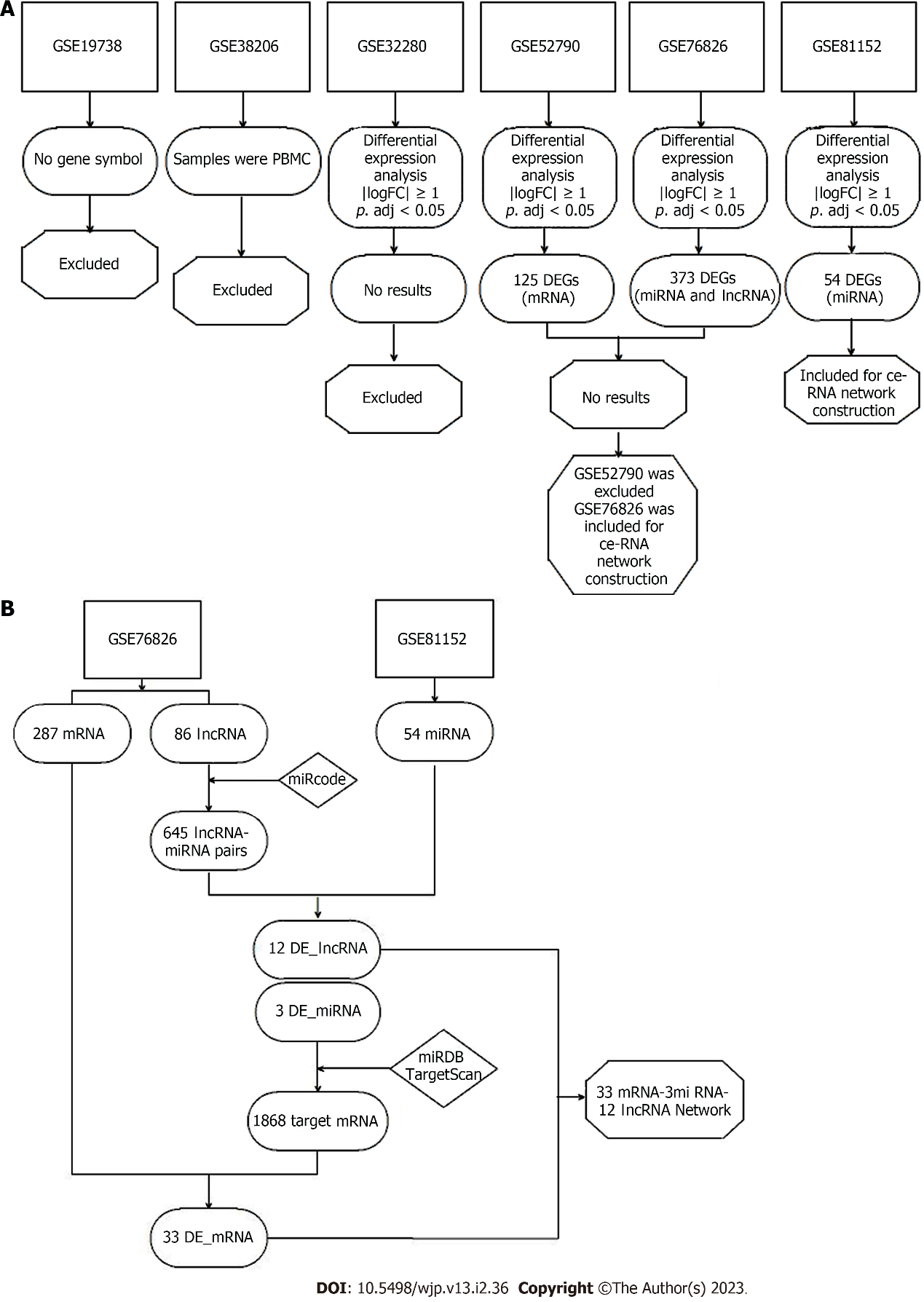 Figure 1 Flowchart of the study. A: Step 1, dataset screening; B: Step 2, competing endogenous RNA network construction. DEGs: Differentially Expressed Genes; mRNA: Messenger RNA; miRNA: MicroRNA; lncRNA: Long non-coding RNA; ceRNA: Competing endogenous RNAs; miRcode: http://www.mircode.org/; miRDB: http://mirdb.org/; TargetScan: http://www.targetscan.org/vert_72/; DE_mRNA: Differentially expressed mRNA; DE_lncRNA: Differentially expressed lncRNA; DE_miRNA: Differentially expressed miRNA.Figure 2 Difference and cluster analyses. A: Volcanic maps of differentially expressed genes in GSE52790; B: Cluster analysis heatmap of the expression patterns of the differentially expressed genes in GSE52790; C: Volcanic maps of differentially expressed genes in GSE76826; D: Cluster analysis heatmap of the expression patterns of the differentially expressed genes in GSE76826; E: Volcanic maps of differentially expressed genes in GSE81152; F: Cluster analysis heatmap of the expression patterns of the differentially expressed genes in GSE81152. Red indicates upregulated genes; green indicates downregulated genes.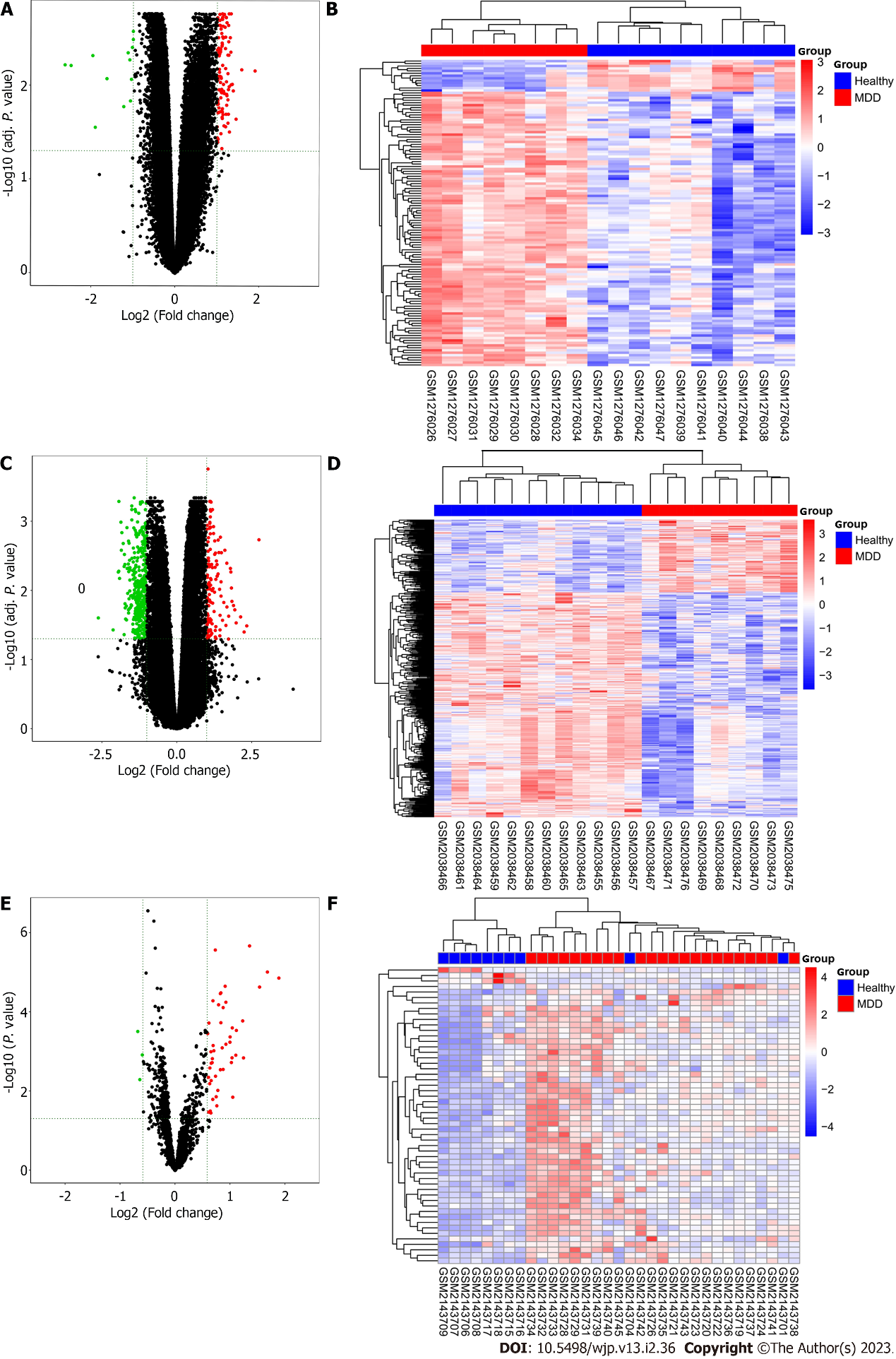 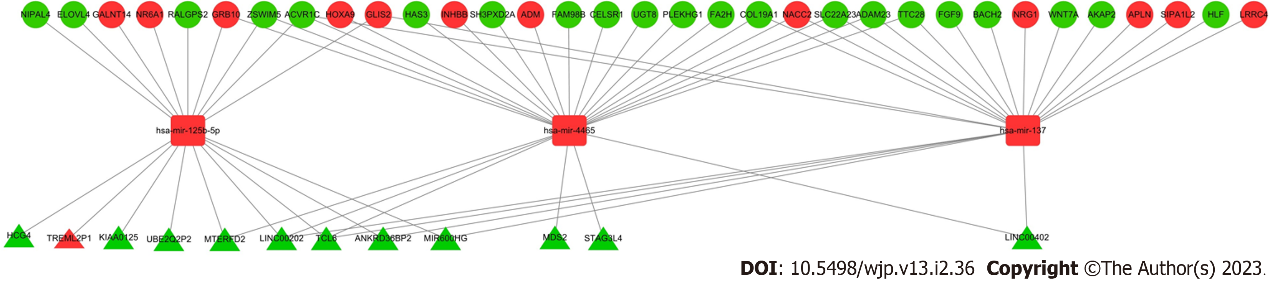 Figure 3 Major depressive disorder-associated enriched competing endogenous RNA network. Red and green indicate upregulated downregulated genes, respectively. The circles represent differentially expressed RNA (DE_RNA), triangles represent DE long noncoding RNA (DE_lncRNA), and rounded squares represent DE_microRNA.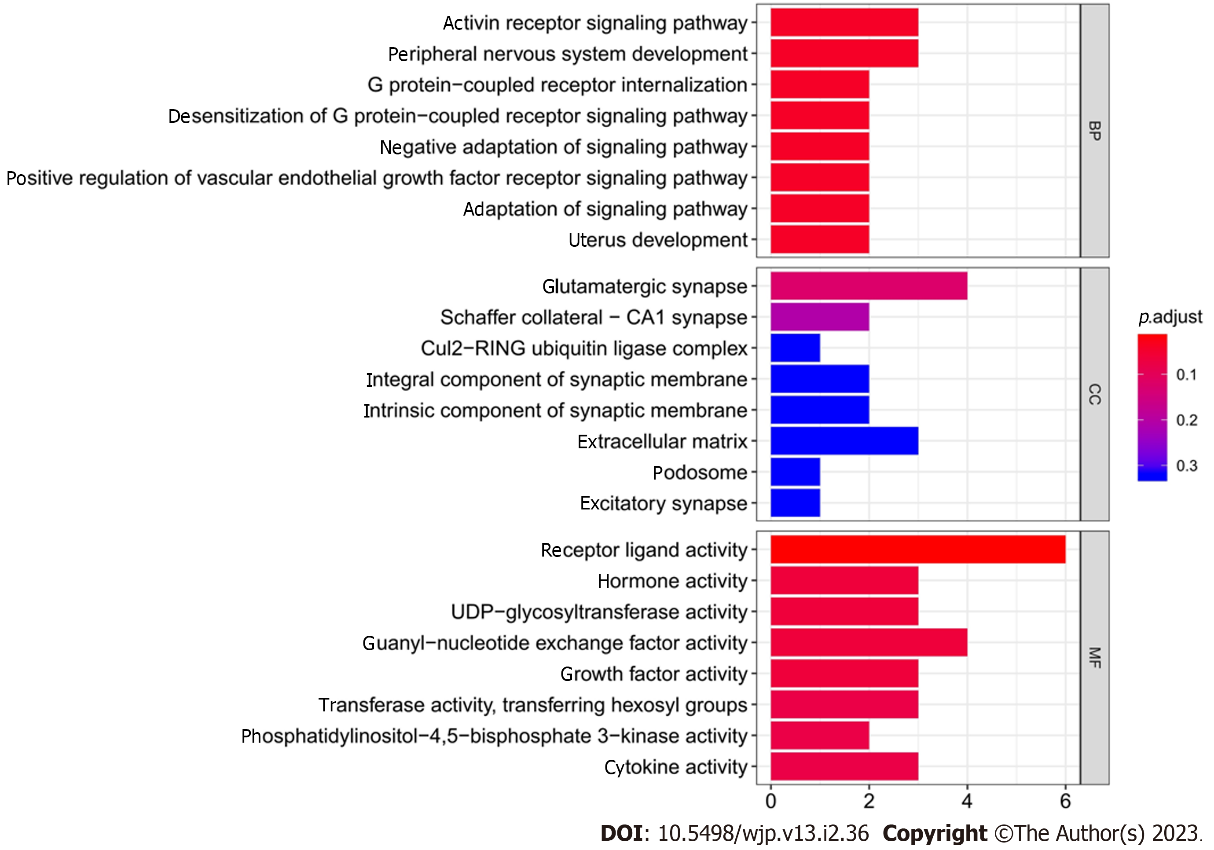 Figure 4 Gene Ontology functional enrichment analysis.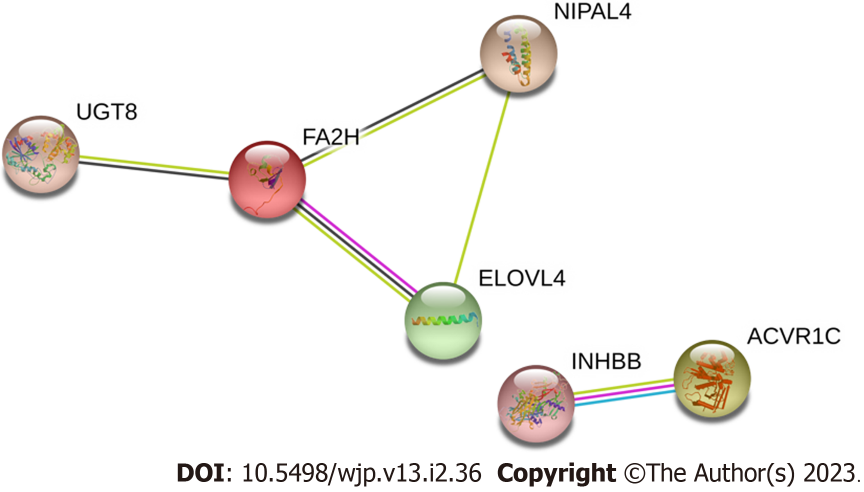 Figure 5 Protein interaction network construction. FA2H: Fatty acid 2-hydroxylase.Table 1 The twenty differentially expressed long noncoding RNAs and differentially expressed_microRNA pairs identified in this studylncRNA: Long noncoding RNA; miRNA: microRNA.Table 2 The forty-three differentially expressed_mRNAs and differentially expressed microRNA pairs identified in this studyFA2H: Fatty acid 2-hydroxylase.Table 3 The significant Gene Ontology terms identified in this study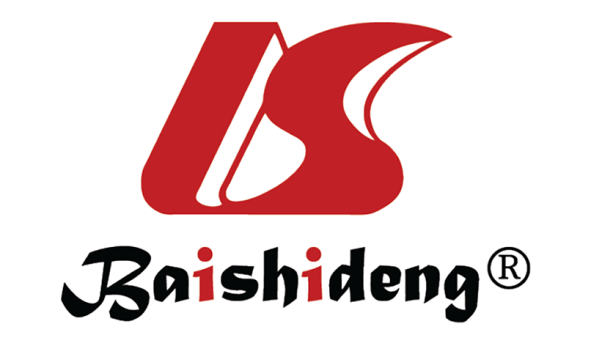 Published by Baishideng Publishing Group Inc7041 Koll Center Parkway, Suite 160, Pleasanton, CA 94566, USATelephone: +19253991568Email: bpgoffice@wjgnet.comHelp Desk: https://www.f6publishing.com/helpdeskhttps://www.wjgnet.com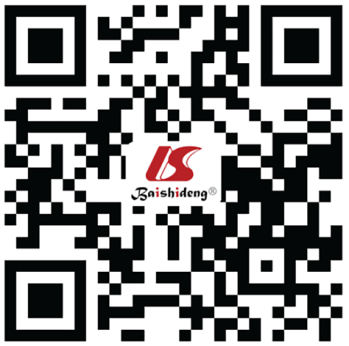 © 2023 Baishideng Publishing Group Inc. All rights reserved.lncRNAmiRNASTAG3L4hsa-miR-4465MTERFD2hsa-miR-4465TCL6hsa-miR-4465MDS2hsa-miR-4465LINC00202hsa-miR-4465LINC00402hsa-miR-4465TCL6hsa-miR-137ANKRD36BP2hsa-miR-137LINC00202hsa-miR-137LINC00402hsa-miR-137MIR600HGhsa-miR-137MTERFD2hsa-miR-125b-5pHCG4hsa-miR-125b-5pTCL6hsa-miR-125b-5pUBE2Q2P2hsa-miR-125b-5pTREML2P1hsa-miR-125b-5pKIAA0125hsa-miR-125b-5pANKRD36BP2hsa-miR-125b-5pLINC00202hsa-miR-125b-5pMIR600HGhsa-miR-125b-5pmiRNAmRNAhsa-miR-4465FAM98Bhsa-miR-4465ADMhsa-miR-4465INHBBhsa-miR-4465FA2Hhsa-miR-4465HOXA9hsa-miR-4465GRB10hsa-miR-4465UGT8hsa-miR-4465ACVR1Chsa-miR-4465COL19A1hsa-miR-4465TTC28hsa-miR-4465HAS3hsa-miR-4465SLC22A23hsa-miR-4465ADAM23hsa-miR-4465NACC2hsa-miR-4465SH3PXD2Ahsa-miR-4465CELSR1hsa-miR-4465PLEKHG1hsa-miR-4465ZSWIM5hsa-miR-137AKAP2hsa-miR-137HLFhsa-miR-137FGF9hsa-miR-137GLIS2hsa-miR-137SIPA1L2hsa-miR-137WNT7Ahsa-miR-137NRG1hsa-miR-137ADAM23hsa-miR-137LRRC4hsa-miR-137SLC22A23hsa-miR-137COL19A1hsa-miR-137TTC28hsa-miR-137APLNhsa-miR-137NACC2hsa-miR-137BACH2hsa-miR-137ACVR1Chsa-miR-125b-5pNIPAL4hsa-miR-125b-5pNR6A1hsa-miR-125b-5pZSWIM5hsa-miR-125b-5pGALNT14hsa-miR-125b-5pGRB10hsa-miR-125b-5pELOVL4hsa-miR-125b-5pACVR1Chsa-miR-125b-5pRALGPS2hsa-miR-125b-5pGLIS2CategoryTerm descriptionCount of genesP valueBiology processActivin receptor signaling pathway35.54E-05Biology processPeripheral nervous system development30.000292Biology processG protein-coupled receptor internalization20.0003Biology processDesensitization of G protein-coupled receptor signaling pathway20.000487Biology processNegative adaptation of signaling pathway20.000487Biology processPositive regulation of vascular endothelial growth factor receptor signaling pathway20.000487Biology processAdaptation of signaling pathway20.000597Biology processUterus development20.000656Biology processSphingolipid biosynthetic process30.000679Biology processReproductive structure development50.00078Cellular componentGlutamatergic synapse40.002395Cellular componentSchaffer collateral-CA1 synapse20.00786Cellular componentCul2-RING ubiquitin ligase complex10.024149Cellular componentIntegral component of synaptic membrane20.025933Cellular componentIntrinsic component of synaptic membrane20.029786Cellular componentExtracellular matrix30.044750Cellular componentPodosome10.047732Cellular componentExcitatory synapse10.075303Cellular componentIntegral component of postsynaptic density membrane10.079823Cellular componentIntrinsic component of postsynaptic density membrane10.084321Molecular functionReceptor ligand activity60.000191Molecular functionHormone activity30.001352Molecular functionUDP-glycosyltransferase activity30.002314Molecular functionGuanyl-nucleotide exchange factor activity40.002772Molecular functionGrowth factor activity30.003326Molecular functionTransferase activity, transferring hexosyl groups30.006074Molecular functionPhosphatidylinositol-4,5-bisphosphate 3-kinase activity20.006746Molecular functionCytokine activity30.007189Molecular functionPhosphatidylinositol bisphosphate kinase activity20.007334Molecular functionTranscription factor activity, RNA polymerase II proximal promoter sequence-specific DNA binding40.008356